 
Hygieneplan / Infektionsschutzkonzept für folgende
Advents- / Weihnachtsgottesdienste:

Ort / Räumlichkeiten: ____________________________________________
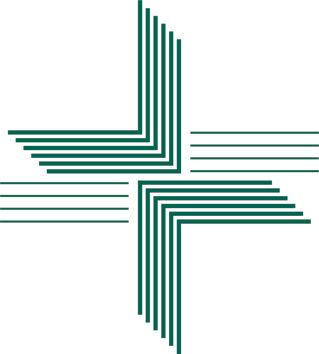 __________________________________________________________
Datum: 	__________________ 2020         
               
Uhrzeit:	__________________ UhrEs wird mit einer Personengruppen von _______   bis  ______  gleichzeitig
anwesenden Teilnehmern gerechnet. 1. Verantwortliche Person:     
    Name  / Erreichbarkeit2. Raumgröße / begehbare Fläche: 3. Teilnehmerzahl: 4. Maßnahmen zur regelmäßigen Be- und Entlüftung: 

    Entsprechend der Witterungslage während / nach dem Gottesdienst; ggf.Lüftungsanlage 5. Maßnahmen zur weitgehenden Gewährleistung des Mindestabstands: 

Entsprechende Aushänge am Eingang zum Infektionsschutzkonzept und Überwachung von deren Einhaltung ggf. durch Dritte (Ordnungsdienst), Adressaufnahme, Kennzeichnung der Sitzplätze; geordnetes Verlassen des Gottesdienst mit Masken und Abstand …6. Maßnahmen zur angemessenen Beschränkung des Publikumsverkehrs: 

Veranstaltung mit Kontingent angemeldeter Teilnehmer (um vorherige Anmeldung wird daher gebeten) plus Plätzen für spontane Teilnehmer. Der Ein- und Ausgang erfolgt – wenn möglich – separat.7. Erfassung der Kontaktdaten: 

Die Gästeliste mit Kontaktdaten ist bei vorheriger Anmeldung bereits vorhanden und wird um spontane Teilnehmer ergänzt. Die Kontaktdaten werden Dritten außer den Gesundheitsbehörden nicht zugänglich gemacht, 4 Wochen aufbewahrt und dann vernichtet.
8. Maßnahmen zur Einhaltung der allgemeinen u. besonderen Infektionsschutzregeln: 

Durch entsprechende Aushänge am Eingang werden die Gäste aufgefordert, den Mindestanstand von 1,5m einzuhalten. Sanitär-Anlagen sind nur einzeln zu betreten und für Nutzung der Sanitäranlagen besteht die Pflicht der Nase – Mundbedeckung. 
Personen mit Anzeichen einer Convid-19-Infektion sowie Personen, die innerhalb von 14 Tagen vor Veranstaltungstermin  mit einer an Covid-19 infizierten Person Kontakt hatten, können nicht an der Veranstaltung teilnehmen. Es werden Handspender mit Desinfektionsmittel bereitgestellt. Die Einhaltung der Infektionsschutzmaßnahmen wird im Interesse aller Teilnehmer für den Fall einer nachträglich festgestellten Infektion überwacht und durchgesetzt.
9. Sonstiges: 
Das Gästeschutzkonzept mit diesen Hygienemaßnahmen wird eingehalten. Für die Flächendesinfektion des Mikrofons nach jedem Redebeitrag liegen Desinfektionstücher bereit. 
10. Im Infektionsfall:
Meldung an das Gesundheitsamt: Die Meldung an das Gesundheitsamt erfolgt durch die betroffene Person selbst. 

Information über Teilnehmende 
Auf Nachfrage werden dem Gesundheitsamt die vorliegenden Daten der Teilnehmenden der Veranstaltung sowie die Dokumentation über die Einhaltung der Infektionsschutzmaßnahmen zum Schutz nicht infizierter Gottesdienstbesucher zur Verfügung gestellt.................................................			.........................................................Ort / Datum				               	Name des Verantwortlichen 	